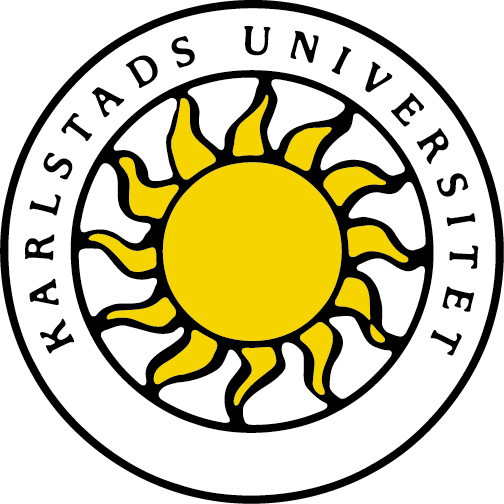 Bedömningsunderlag för verksamhetsförlagd utbildning, VFU 1ÄmneslärarprogrammetLärarutbildarens uppgiftDin uppgift som lokal lärarutbildare (LLU) är att stödja den enskilde lärarstudentens utveckling till professionell lärare genom att uppmuntra, utmana och bedöma studentens insatser. Du som lärarutbildare ansvarar för att observera studentens lektioner och föra strukturerade handledarsamtal på avsatt tid. Under denna tid ska studenten reflektera över sin undervisning och sin yrkesroll och därigenom identifiera sina starka och svaga sidor. Det är av stor betydelse att du som lärarutbildare erbjuder studenten förutsättningar att ta del av alla förekommande arbetsuppgifter.Om det finns risk att studenten inte kommer att uppnå ett eller flera lärandemål ska du kontakta VFU-ansvarig kursledare snarast för att gemensamt diskutera behov av extra stöd och en handlingsplan.Det här underlaget ska användas vid planering av VFU-perioden och vid samtal mellan studenten och dig som lärarutbildare kring studentens fortlöpande utveckling. Det kommer också att användas som diskussionsunderlag i samband med universitetslärares trepartsamtal. Vid avslutad VFU ska du fylla i underlaget, skriva under tillsammans med studenten, scanna och maila det till VFU-ansvarig kursledare på universitetet. Studenten ska också få ett exemplar.Läs detta innan du fyller i bedömningsunderlaget Som lokal lärarutbildare ansvarar du för att ge underlag för bedömning av tre lärandemål, men studenten måste få möjlighet att utveckla sina kunskaper inom samtliga lärandemål (se nedan).Markera Nej om studenten inte visat tillfredsställande kunskaper och handlingar utifrån bedömningsanvisningarna.Markera Ja om du bedömer att studentens kunskaper och handlingar når lärandemålet.Markera Ja, med hög kvalitet om du bedömer att studentens kunskaper och handlingar uppvisar kvaliteter enligt anvisningar nedan. Du ska motivera din bedömning i kommentarsfältet till respektive lärandemål.Du ska ge kommentarer av framåtsyftande karaktär med förslag på utvecklingsområden och strategier eller metoder för att studenten ska komma vidare i sin utveckling.Att nå ett mål med hög kvalitetAtt studenten nått ett lärandemål med hög kvalitet innebär att studenten visar särskilt goda kvaliteter i relation till målet, som exempelvis högre grad av: självständighetforskningsförankring (relevans, tydlighet, tillämpning)ämnes- och ämnesdidaktisk kompetensanalysförmågareflektionsförmågahandlingsförmåga (omsättning till praktik).Lärandemål för VFU 1Kursen syftar till att de studerande introduceras i skolans praktik och utvecklar sin yrkeskunskap genom att bearbeta mötet mellan teori och praktik. Kursen innehåller åtta lärandemål varav tre lärandemål ska bedömas av dig som LLU. Övriga bedöms av lärare på universitetet. Det är viktigt att studenten ges förutsättningar att utveckla tillräckliga kunskaper för att nå samtliga lärandemål.Efter den första VFU-perioden ska studenten kunna:agera i enlighet med de grundläggande värden som anges i skollagen och i läroplanenFörklara innebörden av lagstiftning gällande lärarens tystnads- och anmälningsplikt och relatera till skolans verksamhet (examineras på universitetet)Reflektera över hur jämställdhets- och jämlikhetsperspektiv kan integreras i pedagogisk verksamhet (examineras på universitetet)kommunicera professionsinriktat med elever och personal både i grupp och enskilt, med ett för sammanhanget funktionellt och adekvat språkbruk i tal och skriftunder handledning planera och genomföra undervisning av viss omfattning med utgångspunkt i skolans styrdokument och teoretiskt förankrat i ämneskunskap och ämnesdidaktikbeskriva den lokala skolans specialpedagogiska och elevvårdande arbete (examineras på universitetet)beskriva och reflektera över den egna undervisningen och hur den förankras i styrdokument, ämneskunskap och ämnesdidaktik (examineras på universitetet)redogöra för den egna professionsutvecklingen samt identifiera vidare behov av utveckling (examineras på universitetet).Under handledning innebär att studenten visar sin kunskap och förmåga i samspel med handledarens aktiva medverkan. Medverkan kan bestå av diskussioner, förslag, råd, analyser av genomförd planering och/eller undervisning eller liknande som studenten använder eller förhåller sig till.Värdera hur långt studenten nått i sin måluppfyllelseLärandemål 1 Efter den första VFU-perioden ska studenten kunna agera i enlighet med de grundläggande värden som anges i skollagen och i läroplanenDet innebär att studenten exempelvis:i arbetet med elever, vårdnadshavare och personal beaktar varje människas egenvärde och visar respekt för individen arbetar aktivt för att tydliggöra och synliggöra de grundläggande värden som anges i styrdokumententar klart avstånd från och motverkar aktivt sådant som strider mot de grundläggande värden som anges i skollagen och i läroplanen.Har studenten uppnått lärandemålet?             Nej	                                            Ja	                                            Ja, med hög kvalitetLärandemål 4Efter den första VFU-perioden ska studenten kunna kommunicera professionsinriktat med elever och personal både i grupp och enskilt, med ett för sammanhanget funktionellt och adekvat språkbruk i tal och skrift.Det innebär att studenten exempelvis:uttrycker sig i skrift och tal på den språkliga och innehållsliga nivå som krävs för att mottagaren ska förstå i ord och handling skapar professionella relationer till elever och personal som skiljer sig från en privatperson, ungdom eller elev och som lämpar sig för lärarrollenanvänder facktermer i sammanhang där det är relevant varierar sin kommunikation beroende på syfte, mottagare och situation.Har studenten uppnått lärandemålet?             Nej	                                            Ja	                                            Ja, med hög kvalitetLärandemål 5Efter den första VFU-perioden ska studenten under handledning kunna planera och genomföra undervisning av viss omfattning med utgångspunkt i skolans styrdokument och teoretiskt förankrat i ämneskunskap och ämnesdidaktik.Det innebär att studenten exempelvis: planerar och genomför undervisning som utgår från förmågorna i ämnets syfte, är bedömningsbart utifrån angivna delar av kunskapskraven och är förankrat i centralt innehållvisar tillräckliga ämneskunskaper för att skapa förutsättningar för elevers lärande visar viss ämnesdidaktisk medvetenhet och kunskap, beaktande de didaktiska frågorna vad, hur, varför och för vem.Har studenten uppnått lärandemålet?              Nej	                                            Ja	                                            Ja, med hög kvalitetÖvriga kommentarerUnderskrifter   ___________________________________	_______________________________________Lokal lärarutbildares underskrift 		Studentens underskrift	______________________________________Lokal lärarutbildares namnförtydligande_______________________________________ Ort och datumSkicka in bedömningsunderlagetUnderlaget ska fyllas i digitalt när VFU-period 1 är slut. Skriv sedan ut underlaget och underteckna det tillsammans med din lärarstudent.  Du som LLU ska sedan E-posta det scannade bedömningsunderlaget till VFU-ansvarig kursledare. Studentens namnFödelsedatum (6 siffror)Lärarutbildare på partnerområdet/skola/kommunTelefon arbetetE-postMobiltelefonSkolaHar handledarutbildning ja/nejLärarbehörighet/lärarlegitimation i följande ämnen:Lärarbehörighet/lärarlegitimation i följande ämnen:NärvaroStudenten har varit närvarande antal dagar: VFU-periodens totala antal dagar:VFU-ansvarig kursledareVFU-ansvarig kursledareE-postTelefon arbetetGenomfört VFU i följande ämne/ämnenMotivering till bedömning:Det här kan studenten utveckla:Motivering till bedömning:Det här kan studenten utveckla:Motivering till bedömning:Motivering till bedömning:Utöver ovanstående vill jag som lärarutbildare framföra:Utöver ovanstående vill jag som student framföra: